Welcome, Croydon Hills Primary SchoolManagement>International Education >Sister School Partnerships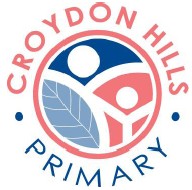  47 Campaspe Drive ,  Croydon Hills ,  Melbourne 3136 ,  Victoria ,  Australia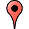 w:  Click the link to find out all about Croydon Hills Primary School|ph:  +61   3   9724 4514Key Contacts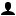 Mr Graeme Caudry
PrincipalE: Caudry.Graeme.GJ@edumail.vic.gov.au
P: +61   3   9724 4514Mr Carol Wyatt
Assistant PrincipalE: wyatt.carol.e@edumail.vic.gov.au
P: +61 3 9724 4514About my SchoolPrimary language used in school:EnglishForeign languages taught in school:IndonesianSchool type:Primary (Years Prep-6) ,    GovernmentIs mixed or single-sex:MixedNumber of students:501-1000Specialisation:Foreign Languages; Music; Arts; Sport; Outdoor EducationSpecial needs support:Yes, some of our students have special needsCollaboration OptionsProject Preference:Sister School Partnership and Project CollaborationPartnership Country:Partnership Outcome:We would like to work together with another school to compare our similarities in culture and school life. We are hoping to set up a blog where we can share resources and our stories with a school from another country. The students will be able to interact with each other.Preferred Partnership Activities:Class to class email; Curriculum projects; School blogType of collaboration:English; Mathematics; Science; LanguagesPreferred year level:Year Prep (5 years old); Year 1 (6 years old); Year 2 (7 years old); Year 3 (7 years old); Year 4 (9 years old); Year 5 (10 years old); Year 6 (11 years old))Preferred project length:Preferred starting date:17 / 8 / 2,016Project Outcome:Preferred contact method:EmailPreferred Project Activities:Class to class email; Curriculum projects; School blogProfile Active / InactiveActiveTerms and ConditionsSchools ConnectI have read and agreed to the Terms and Conditions